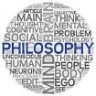 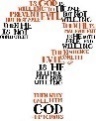 Person/exampleDescriptionTypeResults